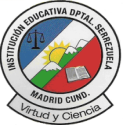 PLAN DE REFUERZO Y MEJORAMIENTOCOMISION DE EVALUACION Y PROMOCION 2015PROCESO ACADEMICOPLAN DE REFUERZO Y MEJORAMIENTOCOMISION DE EVALUACION Y PROMOCION 2015PROCESO ACADEMICOPLAN DE REFUERZO Y MEJORAMIENTOCOMISION DE EVALUACION Y PROMOCION 2015PROCESO ACADEMICOPLAN DE REFUERZO Y MEJORAMIENTOCOMISION DE EVALUACION Y PROMOCION 2015PROCESO ACADEMICOPLAN DE REFUERZO Y MEJORAMIENTOCOMISION DE EVALUACION Y PROMOCION 2015PROCESO ACADEMICOPLAN DE REFUERZO Y MEJORAMIENTOCOMISION DE EVALUACION Y PROMOCION 2015PROCESO ACADEMICOI.E.D.SERREZUELAMADRID - CUNDAMOR – DIGNIDAD – AUTONOMIA - EXCELENCIAI.E.D.SERREZUELAMADRID - CUNDAMOR – DIGNIDAD – AUTONOMIA - EXCELENCIAI.E.D.SERREZUELAMADRID - CUNDAMOR – DIGNIDAD – AUTONOMIA - EXCELENCIAI.E.D.SERREZUELAMADRID - CUNDAMOR – DIGNIDAD – AUTONOMIA - EXCELENCIASEDE:JORNADAGRADO/NIVELGRADO/NIVELGRADO/NIVELGRADO/NIVELI.E.D.SERREZUELAMADRID - CUNDAMOR – DIGNIDAD – AUTONOMIA - EXCELENCIAI.E.D.SERREZUELAMADRID - CUNDAMOR – DIGNIDAD – AUTONOMIA - EXCELENCIAI.E.D.SERREZUELAMADRID - CUNDAMOR – DIGNIDAD – AUTONOMIA - EXCELENCIAI.E.D.SERREZUELAMADRID - CUNDAMOR – DIGNIDAD – AUTONOMIA - EXCELENCIADECIMODECIMODECIMODECIMOI.E.D.SERREZUELAMADRID - CUNDAMOR – DIGNIDAD – AUTONOMIA - EXCELENCIAI.E.D.SERREZUELAMADRID - CUNDAMOR – DIGNIDAD – AUTONOMIA - EXCELENCIAI.E.D.SERREZUELAMADRID - CUNDAMOR – DIGNIDAD – AUTONOMIA - EXCELENCIAI.E.D.SERREZUELAMADRID - CUNDAMOR – DIGNIDAD – AUTONOMIA - EXCELENCIAVERSION:PRINCIPALMAÑANADECIMODECIMODECIMODECIMOCODIGO:CODIGO:CODIGO:CODIGO:DOCENTEWanda Salomé Gómez CobosWanda Salomé Gómez CobosWanda Salomé Gómez CobosASIGNATURATECNOLOGÍA E INFORMÁTICATECNOLOGÍA E INFORMÁTICATECNOLOGÍA E INFORMÁTICATECNOLOGÍA E INFORMÁTICAPERIODOSEGUNDOESTUDIANTECURSOCURSODECIMOFECHAI. DESCRIPCION DE LA SITUACION ACADEMICA - PRESENTA DIFICULTAD EN:I. DESCRIPCION DE LA SITUACION ACADEMICA - PRESENTA DIFICULTAD EN:I. DESCRIPCION DE LA SITUACION ACADEMICA - PRESENTA DIFICULTAD EN:I. DESCRIPCION DE LA SITUACION ACADEMICA - PRESENTA DIFICULTAD EN:I. DESCRIPCION DE LA SITUACION ACADEMICA - PRESENTA DIFICULTAD EN:I. DESCRIPCION DE LA SITUACION ACADEMICA - PRESENTA DIFICULTAD EN:COGNITIVOCOGNITIVOPROCEDIMENTALPROCEDIMENTALACTITUDINALACTITUDINALA1Relaciona formas de introducir formulasEn ExcelB1 Crea formas de cómo implementar los conocimientos adquiridosC1Trabaja en clase en forma individual y/o grupal.A2Comprende la importancia de las bases de datos en la organización de la información de las empresasB2Crea tablas que facilitan el manejo de la información en una empresaC2Respeta a sus docentes y compañeros, permitiendo el buen desarrollo de la clase     A3Conoce la funcion de cada medida de tendencia central de datos no agrupadosB3C3Asiste puntualmente a todas las clases de Tecnología e InformáticaA4B4C4A5B5C5II. ESTRATEGIAS DE REFUERZO: ACTIVIDADES A REALIZARII. ESTRATEGIAS DE REFUERZO: ACTIVIDADES A REALIZARD1En una hoja examen debe realizar el grafico minucioso de la ventana de Microsoft Excel.D2Debe extraer cada componente de la ventana y dibujar aparte con su respectivo nombre y función.D3Debe realizar una tabla con 10 valores diferentes, en donde se demuestre en una columna el producto y en la otra columna los precios del producto de un supermercado. En una celda debe demostrar una sumatoria de tres productos y en otra celda la resta de 5 productos.D4Construir una reflexión en el cuaderno de informática mínimo de una página.  Sobre las falencias que tuvo en el segundo periodo, tanto académicas como actitudinales.D5D6.III. SUSTENTACION: CONDICIONESIII. SUSTENTACION: CONDICIONESIII. SUSTENTACION: CONDICIONESIII. SUSTENTACION: CONDICIONESIII. SUSTENTACION: CONDICIONESIII. SUSTENTACION: CONDICIONESIII. SUSTENTACION: CONDICIONESIV. VALORACIONE1E1La  sustentación la realizara en horas de clase de Tecnología e informáticaLa  sustentación la realizara en horas de clase de Tecnología e informáticaLa  sustentación la realizara en horas de clase de Tecnología e informáticaLa  sustentación la realizara en horas de clase de Tecnología e informáticaLa  sustentación la realizara en horas de clase de Tecnología e informáticaEl trabajo  tiene una valoración del 60% de la definitiva de la nivelación.La sustentación podrá ser escrita o verbal y tiene una valoración del restante 30% de la definitiva de la nivelación.La nota de autoevaluación será requerida, según el desarrollo de estas actividades de nivelación.tendrá una valoración del restante 10%.E2E2La evaluación será de manera verbal o escritaLa evaluación será de manera verbal o escritaLa evaluación será de manera verbal o escritaLa evaluación será de manera verbal o escritaLa evaluación será de manera verbal o escritaEl trabajo  tiene una valoración del 60% de la definitiva de la nivelación.La sustentación podrá ser escrita o verbal y tiene una valoración del restante 30% de la definitiva de la nivelación.La nota de autoevaluación será requerida, según el desarrollo de estas actividades de nivelación.tendrá una valoración del restante 10%.E3E3La fecha de entrega del trabajo y la  sustentación será  entregada  en la primera semana al ingresar de vacaciones.La fecha de entrega del trabajo y la  sustentación será  entregada  en la primera semana al ingresar de vacaciones.La fecha de entrega del trabajo y la  sustentación será  entregada  en la primera semana al ingresar de vacaciones.La fecha de entrega del trabajo y la  sustentación será  entregada  en la primera semana al ingresar de vacaciones.La fecha de entrega del trabajo y la  sustentación será  entregada  en la primera semana al ingresar de vacaciones.El trabajo  tiene una valoración del 60% de la definitiva de la nivelación.La sustentación podrá ser escrita o verbal y tiene una valoración del restante 30% de la definitiva de la nivelación.La nota de autoevaluación será requerida, según el desarrollo de estas actividades de nivelación.tendrá una valoración del restante 10%.E4E4El siguiente plan de refuerzo debe entregarse firmado  por el acudiente del estudiante, para el día de la sustentaciónEl siguiente plan de refuerzo debe entregarse firmado  por el acudiente del estudiante, para el día de la sustentaciónEl siguiente plan de refuerzo debe entregarse firmado  por el acudiente del estudiante, para el día de la sustentaciónEl siguiente plan de refuerzo debe entregarse firmado  por el acudiente del estudiante, para el día de la sustentaciónEl siguiente plan de refuerzo debe entregarse firmado  por el acudiente del estudiante, para el día de la sustentaciónEl trabajo  tiene una valoración del 60% de la definitiva de la nivelación.La sustentación podrá ser escrita o verbal y tiene una valoración del restante 30% de la definitiva de la nivelación.La nota de autoevaluación será requerida, según el desarrollo de estas actividades de nivelación.tendrá una valoración del restante 10%.E5E5El trabajo  tiene una valoración del 60% de la definitiva de la nivelación.La sustentación podrá ser escrita o verbal y tiene una valoración del restante 30% de la definitiva de la nivelación.La nota de autoevaluación será requerida, según el desarrollo de estas actividades de nivelación.tendrá una valoración del restante 10%.DESPRENDIBLEDESPRENDIBLEDESPRENDIBLEDESPRENDIBLEDESPRENDIBLEDESPRENDIBLEDESPRENDIBLEDESPRENDIBLEYo _____________________________________________ Padre de Flia del estudiante ____________________        _________________________________________ Del curso ________ jornada _____ estoy enterado del plan de refuerzo  correspondiente alSEGUNDO PERIODO académico en la asignatura de TECNOLOGIA E INFORMÁTICApara presentar y sustentar el día: ______ mes _______ de 2015.Yo _____________________________________________ Padre de Flia del estudiante ____________________        _________________________________________ Del curso ________ jornada _____ estoy enterado del plan de refuerzo  correspondiente alSEGUNDO PERIODO académico en la asignatura de TECNOLOGIA E INFORMÁTICApara presentar y sustentar el día: ______ mes _______ de 2015.Yo _____________________________________________ Padre de Flia del estudiante ____________________        _________________________________________ Del curso ________ jornada _____ estoy enterado del plan de refuerzo  correspondiente alSEGUNDO PERIODO académico en la asignatura de TECNOLOGIA E INFORMÁTICApara presentar y sustentar el día: ______ mes _______ de 2015.Yo _____________________________________________ Padre de Flia del estudiante ____________________        _________________________________________ Del curso ________ jornada _____ estoy enterado del plan de refuerzo  correspondiente alSEGUNDO PERIODO académico en la asignatura de TECNOLOGIA E INFORMÁTICApara presentar y sustentar el día: ______ mes _______ de 2015.Yo _____________________________________________ Padre de Flia del estudiante ____________________        _________________________________________ Del curso ________ jornada _____ estoy enterado del plan de refuerzo  correspondiente alSEGUNDO PERIODO académico en la asignatura de TECNOLOGIA E INFORMÁTICApara presentar y sustentar el día: ______ mes _______ de 2015.Yo _____________________________________________ Padre de Flia del estudiante ____________________        _________________________________________ Del curso ________ jornada _____ estoy enterado del plan de refuerzo  correspondiente alSEGUNDO PERIODO académico en la asignatura de TECNOLOGIA E INFORMÁTICApara presentar y sustentar el día: ______ mes _______ de 2015.Yo _____________________________________________ Padre de Flia del estudiante ____________________        _________________________________________ Del curso ________ jornada _____ estoy enterado del plan de refuerzo  correspondiente alSEGUNDO PERIODO académico en la asignatura de TECNOLOGIA E INFORMÁTICApara presentar y sustentar el día: ______ mes _______ de 2015.Yo _____________________________________________ Padre de Flia del estudiante ____________________        _________________________________________ Del curso ________ jornada _____ estoy enterado del plan de refuerzo  correspondiente alSEGUNDO PERIODO académico en la asignatura de TECNOLOGIA E INFORMÁTICApara presentar y sustentar el día: ______ mes _______ de 2015.ESTUDIANTED.I.ESTUDIANTED.I.PADRE DE FAMILIAC.C.DOCENTE DE LA ASIGNATURADOCENTE DE LA ASIGNATURADOCENTE DE LA ASIGNATURA